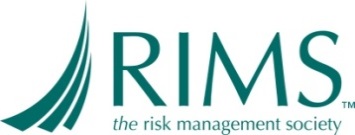 Application for Membership Northern Alberta Chapter (NARIMS)Associate Members:  Include list of all other persons you would like to receive email notifications of upcoming seminars/events.Name of Organization Requesting Membership in NARIMS:  Name of Organization Requesting Membership in NARIMS:  Name of Organization Requesting Membership in NARIMS:  Is your Organization a Member of RIMS?Is your Organization a Member of RIMS?  Yes     No  Yes     No If yes, Corporate Membership Number. If yes, Corporate Membership Number. If yes, Corporate Membership Number.Mailing Address:City:Province:Postal Code:Area Code and Main Telephone No.:PRIMARY DEPUTY MEMBERPRIMARY DEPUTY MEMBERPRIMARY DEPUTY MEMBERPRIMARY DEPUTY MEMBERPRIMARY DEPUTY MEMBERPRIMARY DEPUTY MEMBERPRIMARY DEPUTY MEMBERPRIMARY DEPUTY MEMBERPRIMARY DEPUTY MEMBERPRIMARY DEPUTY MEMBERPRIMARY DEPUTY MEMBERPRIMARY DEPUTY MEMBERSalutation:  Mr.      Mr.      Ms      Mrs.      Dr.      Dr.      Dr.      Other   Other First Name:Middle Initial:Last Name:Last Name:Last Name:Title:  Area Code and Telephone:Area Code and Telephone:Extension:Fax:Fax:Fax:E-Mail Address:E-Mail Address:Are you a full-time employee of the organization requesting membership?Are you a full-time employee of the organization requesting membership?Are you a full-time employee of the organization requesting membership?Are you a full-time employee of the organization requesting membership?Are you a full-time employee of the organization requesting membership?Are you a full-time employee of the organization requesting membership?Are you a full-time employee of the organization requesting membership?  No           Yes  No           Yes  No           Yes  No           YesDEPUTY MEMBERDEPUTY MEMBERDEPUTY MEMBERDEPUTY MEMBERDEPUTY MEMBERDEPUTY MEMBERDEPUTY MEMBERDEPUTY MEMBERDEPUTY MEMBERDEPUTY MEMBERDEPUTY MEMBERDEPUTY MEMBERDEPUTY MEMBERSalutation:  Mr.      Mr.      Ms      Mrs.      Dr.      Dr.      Dr.      Dr.      Other   Other First Name:Middle Initial:Last Name:Last Name:Last Name:Last Name:Job Title:  Area Code/ Telephone:Area Code/ Telephone:Extension:Extension:Fax:Fax:Fax:E-Mail Address:E-Mail Address:Are you a full-time employee of the organization requesting membership?Are you a full-time employee of the organization requesting membership?Are you a full-time employee of the organization requesting membership?Are you a full-time employee of the organization requesting membership?Are you a full-time employee of the organization requesting membership?Are you a full-time employee of the organization requesting membership?Are you a full-time employee of the organization requesting membership?Are you a full-time employee of the organization requesting membership?   No            Yes   No            Yes   No            Yes   No            YesMembership Fee $100.00 payable to:NARIMSc/o Jason BossertFoster Park Brokers Inc., 17704 103 Ave NW #200, Edmonton, AB T5S 1J9